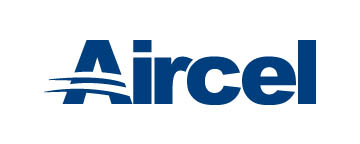 Maryville, TNSCOPE	Model:	 AEHD-750  				Application: _______________________ 	Options: ____________	_____________________________________________________		__________________________________________________________________OPERATING CONDITIONS	Inlet Design Flow Rate:					    750	scfm, (Std. 70°F/14.7 psia)Inlet Design Pressure:					    100 	psig 	Inlet Design Temperature:				    100   ° F 	System Design Pressure:				    200	psig 	Outlet Compressed Air Flow Rate:			    639	scfm (Average)	Outlet Dewpoint at Design Conditions:			     -40	° F pressure dew point	Compressed Air Purge Losses:				    111	scfm (time average)	Decompression Air Losses:				     0.2	scfm (time average)	NEMA Cycle Time:					        8	Hrs (4 Hrs drying; 4 Hrs Regen.)		Ambient Air Temperature:				      38	°F (Min.); 105°F (Max.)	Ambient Relative Humidity:				      70	%	System Pressure Loss with Clean, Dry Filter Elements:         10   psid SYSTEM COMPONENTS	Prefilter:	     		Coalescing filter with 0.01 μm elements	Condensate Drain: 		Zero-loss Electronic Drain	After Filter:            		Particulate filter with 1 μm elements	Final Filter:			Not Applicable	Desiccant Type:	    		Activated Alumina	Desiccant Quantity: 		384 lbs./vessel	Desiccant Vessel:  		ASME Section VIII Division 1, “U” stamped, 200 psig at 450°F	Controller Type:    		Programmable Logic Controller (PLC) in NEMA 4 Enclosure	Controller Model:   		APC	Energy Management System:     Mid-bed humidity sensor	Hygrometer (optional):		Capacitive Humidity Sensor, -112°F to +68°F dew pointSwitching Valves:		2 In. pneumatically operated slanted seat globe valves	Regeneration Blower:		Not Applicable	Regeneration Heater:		11 KW	Regeneration Cooler:		Not Applicable	Piping:				2 In. Sch. 40	Insulation:			Heater shell and hot air piping protected (vessels by customer)DRYER ASSEMBLY	Height:			           112 inches	Width:				70 inches	Depth:				53 inches	Connection Size:		2” NPT	Dryer Assembly Weight:		2,700 pounds